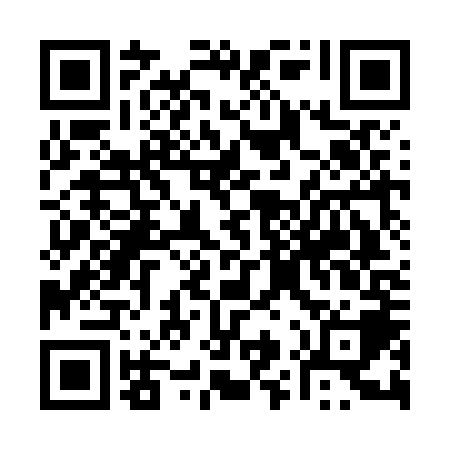 Ramadan times for Zapala, ArgentinaMon 11 Mar 2024 - Wed 10 Apr 2024High Latitude Method: NonePrayer Calculation Method: Muslim World LeagueAsar Calculation Method: ShafiPrayer times provided by https://www.salahtimes.comDateDayFajrSuhurSunriseDhuhrAsrIftarMaghribIsha11Mon6:046:047:351:505:228:058:059:3012Tue6:056:057:361:505:218:038:039:2813Wed6:066:067:371:495:208:028:029:2614Thu6:086:087:381:495:198:008:009:2515Fri6:096:097:391:495:187:587:589:2316Sat6:106:107:401:495:177:577:579:2117Sun6:116:117:411:485:167:557:559:2018Mon6:126:127:421:485:157:547:549:1819Tue6:136:137:431:485:147:527:529:1620Wed6:146:147:441:475:137:517:519:1521Thu6:156:157:451:475:127:497:499:1322Fri6:176:177:461:475:117:477:479:1123Sat6:186:187:471:475:107:467:469:1024Sun6:196:197:481:465:097:447:449:0825Mon6:206:207:491:465:087:437:439:0626Tue6:216:217:491:465:077:417:419:0527Wed6:226:227:501:455:067:407:409:0328Thu6:236:237:511:455:047:387:389:0129Fri6:246:247:521:455:037:377:379:0030Sat6:256:257:531:445:027:357:358:5831Sun6:266:267:541:445:017:337:338:571Mon6:276:277:551:445:007:327:328:552Tue6:286:287:561:444:597:307:308:543Wed6:296:297:571:434:587:297:298:524Thu6:306:307:581:434:577:277:278:515Fri6:316:317:591:434:557:267:268:496Sat6:326:328:001:424:547:247:248:487Sun6:326:328:011:424:537:237:238:468Mon6:336:338:021:424:527:217:218:459Tue6:346:348:031:424:517:207:208:4310Wed6:356:358:041:414:507:187:188:42